Свердловская областьГЛАВА ВОЛЧАНСКОГО ГОРОДСКОГО ОКРУГАпостановление20 апреля 2020 г.                                                    		                                                                   № 162г. ВолчанскО деятельности предприятий потребительского рынка в период режима повышенной готовности и принятии дополнительных мер по защите населения от новой коронавирусной инфекции (2019-nCoV)Руководствуясь Указом Губернатора Свердловской области от 10.04.2020 года № 175-УГ «О внесении изменений в Указ Губернатора Свердловской области  от 18.03.2020 № 100-УГ «О введении на территории Свердловской области режима повышенной готовности и принятии дополнительных мер по защите населения от новой коронавирусной инфекции (2019-nCoV)», во исполнение письма Правительства Свердловской области от 17.04.2020 года № 01-01-63/5556 «О разъяснениях работы предприятий потребительского рынка»ПОСТАНОВЛЯЮ:Запретить работу объектов, представляющих собой здания, строения, сооружения с единым входом для посетителей, на территории которых осуществляют деятельность два и более хозяйствующих субъекта. В таких объектах допускается работа только магазинов, реализующих продовольственные товары.На всей территории Волчанского городского округа запрещена работа кафе, столовых, буфетов, баров, закусочных и иных организаций общественного питания (за исключением обслуживания на вынос без посещения гражданами помещений таких организаций, доставки заказов, а также организаций, обеспечивающих питание работников организаций).Ограничить предоставление услуг в индустрии красоты, за исключением парикмахерских услуг (только стрижка). Парикмахерские услуги предоставляются по предварительной записи, соблюдая интервал между клиентами не менее 30 минут для проведения санитарной обработки инструментов и оборудования, а также созданием социального дистанцирования, организовав нахождение не более 1 человека на 10 квадратных метрах при наличии средств индивидуальной защиты.Всем объектам, осуществляющим деятельность на территории Волчанского городского округа, обеспечить соблюдение санитарно-эпидемиологических требований по защите от распространения новой коронавирусной инфекции, в том числе в части гарантирования социального дистанцирования (1 человек на 10 квадратных метров помещения), оснащением работников индивидуальными средствами защиты дыхательных путей и дезинфицирующими средствами, кожными антисептиками.Настоящее постановление вступает в силу с 21 апреля 2020 года.Постановление главы Волчанского городского округа от 27.03.2020 года № 126 «О работе организаций потребительского рынка на территории Волчанского городского округа» (с изменениями от 31.03.2020 года № 134, от 01.04.2020 года № 137, от 06.04.2020 года № 141, от 08.04.2020 года № 147, от 13.04.2020 года № 151, от 13.04.2020 года № 154) признать утратившим силу.Опубликовать настоящее постановление в информационном бюллетене «Муниципальный Вестник» и разместить на официальном сайте Волчанского городского округа в сети «Интернет» http://volchansk-adm.ru/.Контроль  исполнения настоящего постановления возложить на заместителя главы администрации Волчанского городского округа по социальным вопросам Бородулину И.В.Глава городского округа                                                                    А.В. Вервейн 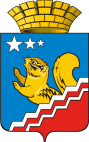 